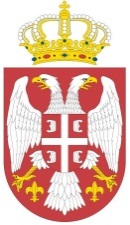 Република СрбијаМинистарство пољопривредеи заштите животне срединеУправа за аграрна плаћањаБрој:404-02-01/4/2016-07Датум: 19.7.2016. годинеБеоград	На основу члана 30. став 2. Закона о државној управи („Службени гласник РС“, бр. 79/2005, 101/2007, 95/2010 и 99/2014) и члана 51. Закона о јавним набавкама („Службени гласник РС“, бр.124/2012, 14/2015 и 68/2015), в.д. директор Управе за аграрна плаћања доноси ОДЛУКУ О ИЗМЕНИ ПЛАНА ЈАВНИХ НАБАВКИ УПРАВЕ ЗА АГРАРНА ПЛАЋАЊА ЗА 2016. ГОДИНУ	I Јавна набавка за тонере и фотокондукторе (Lexmark i Kyocera), под редним бројем 1.1.15. у Плану јавних набавки  Управе за аграрна плаћања (Измена број 1 од 18.4.2016.) године, процењене вредности 14.000.000,00 динара без пореза на додату вредност спровешће се у две јавне набавке: централизована за тонере и отворени поступак за фотокондукторе:	1. Тонери за Lexmark i Kyocera штампаче остају као централизована набавка, а процењена вредност  смањује са 14.000.000,00 на 12.500.000,00 динара без пореза на додату вредност. Ова набавка ће задржати постојећи број 1.1.15. из Плана јавних набавки.	2. Фотокондуктори за штампаче Lexmark X862de, оквирни месец покретања је август 2016. године, а процењена вредност је 1.500.000,00 динара без пореза на додату вредност, при чему ће нови број бити додељен приликом уношења у системску апликацију Управе за јавне набавке .	II  Измене наведене у ставу I диспозитива ове одлуке ће бити унете у табеларни приказ Плана јавних набавки Управе за аграрна плаћања и у року од 10 дана од дана усвајања измена, биће објављене на Порталу јавних набавки и интернет страници Управе за аграрна плаћања.	III  Измене су извршене у складу са Финансијским планом Управе за аграрна плаћања број 401-00-05938/2016-05 од 27.4.2016. године.Образложење	Прилико пријаве потреба Управе за аграрна плаћања у Информациони систем централизованих јавних набавки за 2015. годину, одговорно лице за уношење података није успело да унесе потребе за фотокондукторима за штампаче Lexmark X862de, зато што напред наведени систем није имао у понуди ову врсту добара. Управа за аграрна плаћања је упутила дана захтев број 404-02-52/2014-07 од 28.1.2015. године, у којем навела захтев да се фотокондуктори уврсте у централизовану јавну набавку. Управа за заједничке послове републичких органа није  прихватила захтев и уврстила је у ЦЈН 4/2015 године само пријављене Lexmark тонере. Тренутно стање залиха фотокондуктора (без којих штампачи Lexmark X862de не могу да раде) је  довољно за још 4 (четири) месеца, тако да је Управа за аграрна плаћања приморана да  спроведе отворени поступак јавне набавке за фотокондукторе, чија ће процењена вредност износити 1.500.00,00 динара. Ова измена плана јавних набавки неће утицати на повећање финансијских средстава на конту 426111 (канцеларијски материјал) са којег се врши плаћање за ову врсту добара, зато што ће се процењена вредност централизоване набавке за тонере за Lexmark i Kyocera штампаче смањити са 14.000.000,00 на 12.500.000,00 динара без пореза на додату вредност. Без фотокондуктора Управа за аграрна плаћања неће моћи да обавља своју делатност, зато што поседује само Lexmark X862de штампаче за масовну штампу (који се користе за штампање решења за субвенције у пољопривреди).	На основу напред изнетих разлога донета је одлука као у диспозитиву, а у циљу редовног обављања делатности Управе за аграрна плаћања.										в.д. директора								        		  Жарко Радат